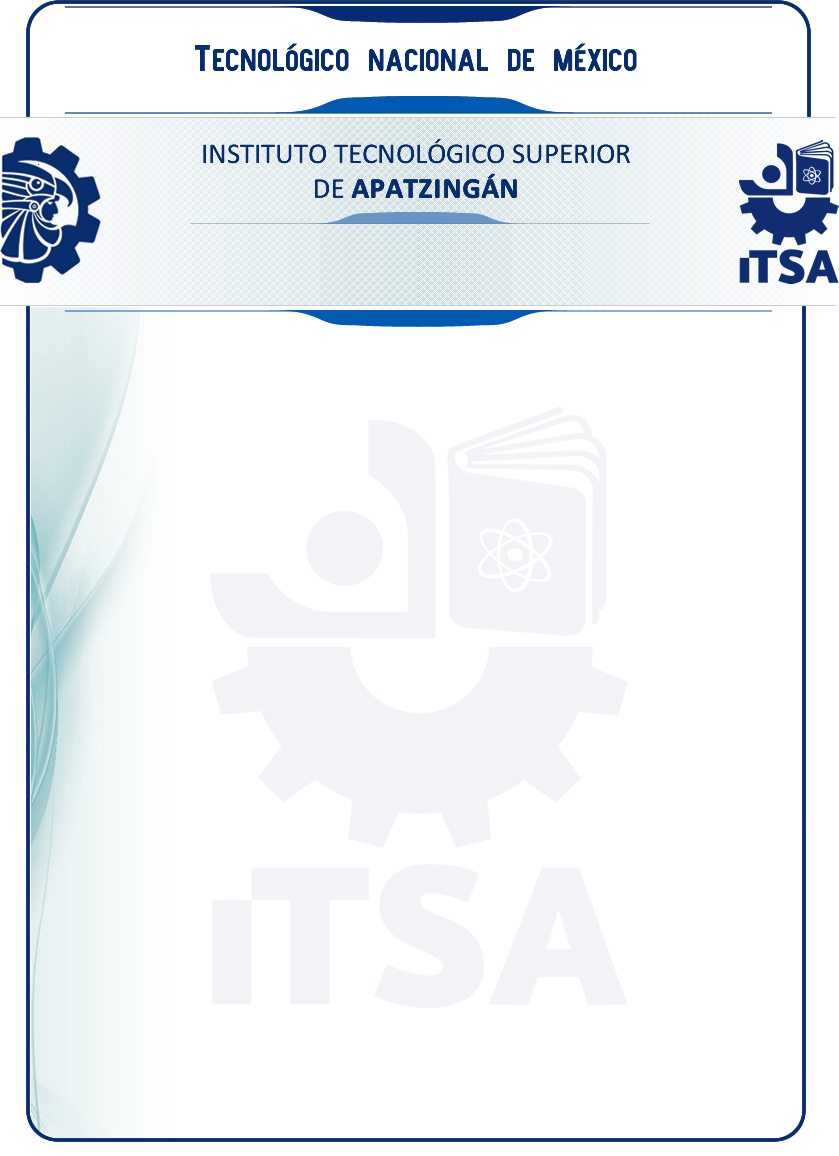 ANTEPROYECTO DE RESIDENCIAS PROFESIONALESAGOSTO 2020 - ENERO 2021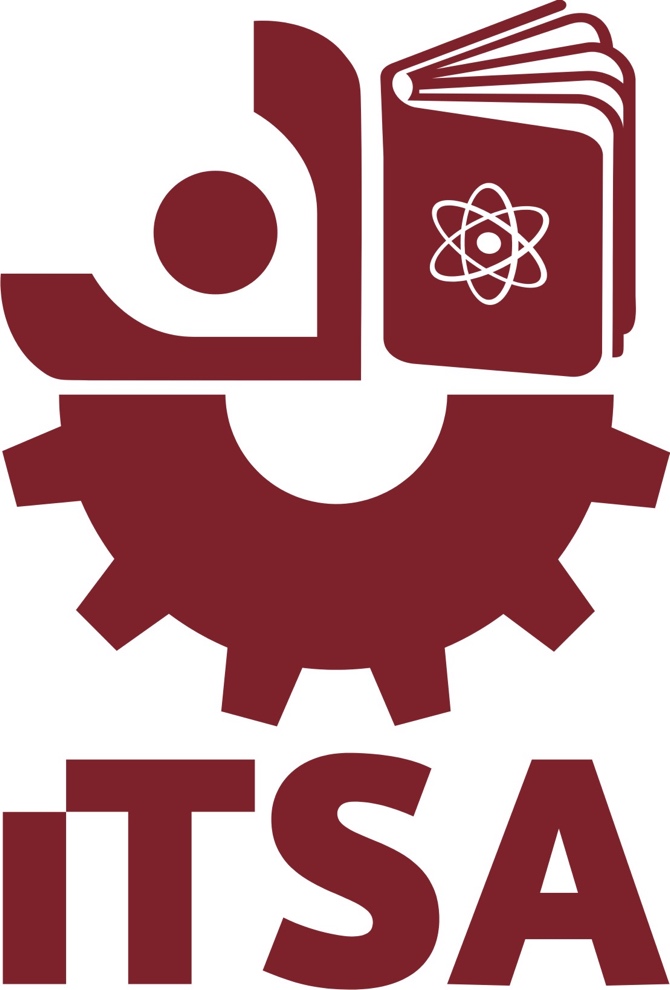 EMPRESA / DEPENDENCIA:Escribe aquí el nombre completo de la Empresa/Dependencia donde se realizarán las Residencias                    ANTEPROYECTO:Escribe aquí el tÍtulo de tú propuesta de proyecto/practicas de Residencias Profesionales  ALUMNO(A):Escribe aquí tú nombre completo seguido de tus apellidosNº DE CONTROL:Escribe aquí tú número de control escolarCARRERA:Escribe aquí en nombre completo de tú carrera ASESOR(A) EXTERNO(A):Escribe aquí el grado profesional y nombre completo del asesor externo Apatzingán, Michoacán. (Escribe aquí Mes y Año de presentación del Anteproyecto)ANEXO XXVIIESTRUCTURA DEL REPORTE PRELIMINAR DE RESIDENCIA PROFESIONAL (ANTEPROYECTO)Propuesta de Asesor Interno del Alumno:  Coloca aquí el nombre del docente de la carrera que solicitas sea tu asesor  interno y apoyo en la Residencia por parte del ITSA.NOTA: EL LLENADO DE LOS FORMATOS DEBERÁ SER EN DIGITAL CON EL EDITOR DE TEXTO PREFERIDOA -  TÍTULO DEL ANTEPROYECTO:B - ALCANCES O DELIMITACIÓN:C - OBJETIVOS GENERAL Y ESPECÍFICOS:D - JUSTIFICACIÓN:E - CRONOGRAMA DE ACTIVIDADES:NOTA: Enlista todas las actividades del proyecto propuesto que deberas realizar para concluir satisfactoriamente tus Residencias Profesionales, recuerda que puedes calendarizar minimo 4 meses y maximo 6 meses, dependiendo el tiempo que hallan acordado alumn@-empresa/dependencia para la realización de la residencia.NOTA: Enlista todas las actividades del proyecto propuesto que deberas realizar para concluir satisfactoriamente tus Residencias Profesionales, recuerda que puedes calendarizar minimo 4 meses y maximo 6 meses, dependiendo el tiempo que hallan acordado alumn@-empresa/dependencia para la realización de la residencia.F – DESCRIPCIÓN DETALLADA DE LAS ACTIVIDADES:G – LUGAR/ÁREA DE  REALIZACIÓN DEL PROYECTO:H - INFORMACIÓN DE LA EMPRESA/DEPENDENCIA:H - INFORMACIÓN DE LA EMPRESA/DEPENDENCIA:H - INFORMACIÓN DE LA EMPRESA/DEPENDENCIA:H - INFORMACIÓN DE LA EMPRESA/DEPENDENCIA:H - INFORMACIÓN DE LA EMPRESA/DEPENDENCIA:NOMBRE:RFC:RFC:GIRO O RAMO:INDUSTRIALSERVICIOSEDUCATIVOEDUCATIVOEDUCATIVOSECTOR:SECTOR:SECTOR:PÚBLICO PÚBLICO PRIVADODOMICILIO:COLONIA:COLONIA:COLONIA:CD. Y ESTADO:CP.:TELEFONO:TELEFONO:TELEFONO:EMAIL::MISIÓN:(Escribe aquí la misión de la empresa)(Escribe aquí la misión de la empresa)(Escribe aquí la misión de la empresa)(Escribe aquí la misión de la empresa)(Escribe aquí la misión de la empresa)(Escribe aquí la misión de la empresa)(Escribe aquí la misión de la empresa)(Escribe aquí la misión de la empresa)(Escribe aquí la misión de la empresa)(Escribe aquí la misión de la empresa)(Escribe aquí la misión de la empresa)(Escribe aquí la misión de la empresa)(Escribe aquí la misión de la empresa)(Escribe aquí la misión de la empresa)(Escribe aquí la misión de la empresa)(Escribe aquí la misión de la empresa)(Escribe aquí la misión de la empresa)(Escribe aquí la misión de la empresa)GRADO PROFESIONAL Y NOMBREGRADO PROFESIONAL Y NOMBREGRADO PROFESIONAL Y NOMBREGRADO PROFESIONAL Y NOMBREGRADO PROFESIONAL Y NOMBREGRADO PROFESIONAL Y NOMBREGRADO PROFESIONAL Y NOMBREGRADO PROFESIONAL Y NOMBRECARGO/PUESTOCARGO/PUESTOCARGO/PUESTOCARGO/PUESTOCARGO/PUESTOCARGO/PUESTOCARGO/PUESTOTITULAR DE LA EMPRESA/DEPENDENCIA.TITULAR DE LA EMPRESA/DEPENDENCIA.TITULAR DE LA EMPRESA/DEPENDENCIA.